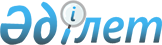 Об установлении карантина на территории села Ольгинка Михайловского сельского округа Аршалынского района Акмолинской области
					
			Утративший силу
			
			
		
					Решение акима Михайловского сельского округа Аршалынского района Акмолинской области от 20 августа 2019 года № 15. Зарегистрировано Департаментом юстиции Акмолинской области 20 августа 2019 года № 7328. Утратило силу решением акима Михайловского сельского округа Аршалынского района Акмолинской области от 18 сентября 2019 года № 19
      Сноска. Утратило силу решением акима Михайловского сельского округа Аршалынского района Акмолинской области от 18.09.2019 № 19 (вводится в действие со дня официального опубликования).

      Примечание РЦПИ.

      В тексте документа сохранена пунктуация и орфография оригинала.
      В соответствии с Законом Республики Казахстан от 23 января 2001 года "О местном государственном управлении и самоуправлении в Республике Казахстан", подпунктом 7) статьи 10-1 Закона Республики Казахстан от 10 июля 2002 года "О ветеринарии", по представлению главного государственного ветеринарно-санитарного инспектора Аршалынского района от 16 августа 2019 года № 277, аким Михайловского сельского округа РЕШИЛ:
      1. Установить карантин на территории села Ольгинка Михайловского сельского округа Аршалынского района Акмолинской области, в связи с выявлением сибирской язвы животных.
      2. Контроль за исполнением настоящего решения оставляю за собой.
      3. Действие настоящего решения распространяется на правоотношения, возникшие с 16 августа 2019 года.
      4. Настоящее решение вступает в силу со дня государственной регистрации в Департаменте юстиции Акмолинской области и вводится в действие со дня официального опубликования.
					© 2012. РГП на ПХВ «Институт законодательства и правовой информации Республики Казахстан» Министерства юстиции Республики Казахстан
				
      Аким Михайловского
сельского округа

Д.Бижанов
